RESTRICTED TENDER NOTICE ETHICS AND ANTI- CORRUPTION COMMISSION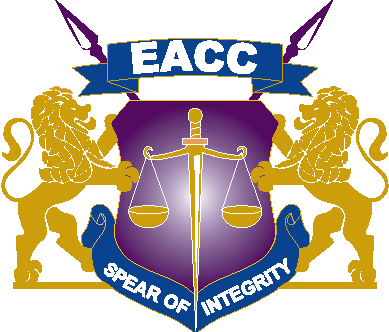 NOTIFICATION OF INTENTION TO PROCURE EXECUTIVE CATERING THROUGH RESTRICTED TENDERING METHOD. NOTIFICATION OF 12th AUGUST, 2022 THE COMMISSION INTENDS TO PROCURE EXECUTIVE CATERING SERVICES THROUGH A RESTRICTED TENDER. INTERESTED SERVICE PROVIDERS WHO ARE ELIGIBLE AND ARE  3 STAR AND ABOVE ARE ADVISED TO REGISTER.THE MINIMUM PRELIMINARY REQUIREMENTS ARE AS FOLLOWS:Bidders must provide company registration/incorporation certificateBidders must provide valid Tax Compliance CertificateBidders must provide Current levy certificateMedical certificate of food handlers for at least 2 chefs & 3 support staff.Certificate of compliance to public health requirements.Indicate minimum time of deliveryBidders Must NOT be more than 2 Km away from the EACC offices.Bidders who meet the above criteria are requested to Submit their Company Profile and contacts through supply-chain@integrity.go.ke or pbett@integrity.go.keCLOSING DATE: 17th August 2022 at 10:00 A.M